《带刺的朋友》教学片段设计【统编语文教科书三年级上册 第七组】23.《带刺的朋友》【要落实的课后题】1.正确、流利朗读课文，找出描写刺猬偷枣的内容，多读几遍，体会生动的语言；2.以“小刺猬偷枣的本事真高明”为开头，用自己的话讲讲刺猬是怎样偷枣的。 【教材编写意图解读】《带刺的朋友》是教育部“统编版”小学语文教科书三年级上册第七单元的一篇精读课文。本单元在导读页中用一个问句“大自然赐给我们许多珍贵的礼物，你发现了吗？”揭示了单元人文主题“大自然的礼物”。然后从读、写两个方面提示了单元语文要素：一是，感受课文生动的语言，积累喜欢的语句；二是，留心生活，把自己的想法记录下来。统编语文教材遵循语文学习的基本规律，凸显语文知识与语文能力的建构体系，将“语文要素”由浅入深、由易及难、逐点分布在课后习题中。《带刺的朋友》课后习题如下：朗读课文。找出描写刺猬偷枣的内容，多读几遍，体会生动的语言；以“小刺猬偷枣的本事真高明”为开头，用自己的话讲讲刺猬是怎样偷枣的；（这是语言的运用）；读下面的句子，看看“我”对刺猬的称呼有什么不同，从文中体会“我”的情感变化。这三道习题都渗透了本单元的语文要素和学习目标：感受课文生动的语言，积累喜欢的语句，并从多个角度帮助学生体会生动的语言，目的在于让学生感受课文生动的语言，同时积累和运用。感受生动的语言是这个单元的能力要点，也是这一课的教学重点。因此，在指导学生阅读过程中，我将重点指导刺猬偷枣的相关句子，通过抓有趣的动作等，让学生理清小刺猬偷枣的过程，体会小刺猬偷枣本事的“高明”，感受语言的生动，从而积累语言、运用语言。【教学目标】正确、流利朗读课文，能梳理清楚刺猬偷枣的过程，抓住动词，用上“缓缓地、急火火”等形容词；2.以“小刺猬偷枣的本事真高明”为开头，讲述小刺猬偷枣的过程，感受语言的生动，从而积累语言、运用语言。3.从作品准确的形容词、条理性的表达当中感受小刺猬偷枣的高明。【教学时间】30分钟【教学活动】板块一 默读课文，梳理偷枣过程1.默读课文，找出小刺猬偷枣的动作，用圆圈圈出来。2.学生交流，按学生说的顺序板贴动作。（板贴动词）相机指导：逐个归拢是什么动作？随文识字“逐”、多音字“扎”，做一做动作，动作不同，读音也不一样。3.排顺序。（1）小刺猬先做什么，后做什么，最终能顺利地把枣子偷到手呢？请大家再次默读2—10自然段，排一排顺序。（2）请学生上来给板贴排序，爬来爬去——逐个归拢——打滚。（相机引导学生说说为什么这样排）（设计意图：通过圈一圈动词、排一排顺序，让学生理清了小刺猬偷枣的过程，很好地达成了课后习题一中提出的学习要求。）4.练习复述。（1）自由练说。师：（音乐起）月黑风高，枣树上挂满了枣子，嘘，跟紧这只小刺猬，奇妙的旅行就开始了。让我们来当一当小刺猬，把我们偷枣的过程再说一说！（2）指名1—2组接龙，引导用上关联词。（3）根据学生的回答，教师随机板书一些生动的词语：噼里啪啦  匆匆地 爬来爬去 归拢 逐个 就地 急火火……让学生感受到精彩词语在语段中的重要作用。（设计意图：结合课后习题，朗读时我重点指导刺猬偷枣的内容的相关句子。通过抓住关键词句、反复朗读、复述来体会语言的生动，从而完成课后习题中提出的：梳理清楚刺猬偷枣的过程。）板块二 聚焦“高明”，体会生动的语言过渡：小刺猬就这样把枣子偷到手了，此时此刻，你想对小刺猬说点儿什么呢？你是从哪里感受到的？交流语句，指导读通顺流利。2.聚焦语言，感受生动描写。例句：我刚走到后院的枣树旁边，忽然看到一个圆乎乎的东西，正缓慢地往树上爬……它驮着满背的红枣，向着墙角的水沟眼儿，急火火地跑去了……（1）读一读，你有新发现吗？（缓慢和急火火意思相反）（2）补充心理独白。采访一下小刺猬们，你们上树缓慢，跑走是急火火的，能换吗？为什么？（请学生任选一句，想象刺猬的心理活动，教师相机指导个别朗读、评价读）如果不慢慢爬，就会……如果不快点跑，就会……（3）男女合作读、齐读。3.发现秘诀，明确写生动的方法。（1）读词组，作者是怎么把内容写生动有趣的？（2）小结：一个缓慢地爬、一个急火火地跑，作者就是用这几个生动有趣的动作，把一只可爱聪明、偷枣本领高明的小刺猬展现在我们眼前了。（3）其实，像急火火地跑去、缓慢地爬……这样的词还有很多，请你再次默读课文，用横线画出让你感到生动的语句。4.小组合作，找生动的词语。说一说：组员轮流分享自己找到的词语，并说说理由。我找到的词语是________，因为我觉得__________。5.全班汇报。总结：这些词多生动啊，一只可爱聪明、偷枣本领高明的小刺猬就展现在我们眼前了。其实，不管选择的是哪个词组，我们或许都有共同的感受，聪明的小东西，偷枣的本事可真高明啊！【设计意图：通过读一读、划一划、说一说的学习活动，聚焦语言特色，发现作者通过有趣的动作描写使故事内容更加生动有趣，并通过朗读形成画面感，使生动语言具象化。很好地落实了课后习题，为接下来的练讲偷枣打下了扎实的基础，同时提高学生的语言运用能力。】板块三 以“高明”为开头，练讲偷枣。1.初步形成“刺猬”的形象（1）从这些生动的语言中，你体会到这是一只（   ）的刺猬？（2）引读：聪明的小东西，偷枣的本事可真高明啊！2.借助板贴词语，完成课堂作业翻开作业本78页，选择积累卡中语言填入方框中。3. 借助支架，讲述偷枣（1） 借助板书和生动语言尝试讲偷枣内容。以“小刺猬偷枣的本事真高明！”为开头，借助板书，边想象边用自己的话讲清楚刺猬偷枣的过程。（学生自由说、展示交流）（2） 挑战：创设情境，借助课件动画再次讲偷枣内容。4.结果设疑课文不仅写了刺猬，还写了我的想法和对刺猬的态度，这些内容留着下节课再学习。（设计意图：以“高明”为开头，练讲偷枣是本堂课的重点目标，在板块二中已有所渗透，在此环节中学生借助板书、动画等多种学习支架，练说偷枣的过程。有效地落实了课后习题中提出的教学目标，培养了学生的语言运用能力。）【板书】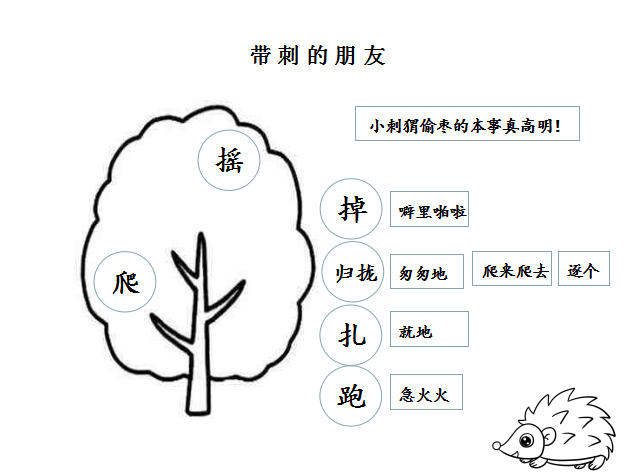 